АДМИНИСТРАЦИЯ БЕЛОВСКОГО СЕЛЬСОВЕТА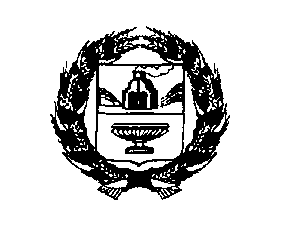 РЕБРИХИНСКОГО РАЙОНА АЛТАЙСКОГО КРАЯПОСТАНОВЛЕНИЕ06.12.2022                                                                                           № 75с. БеловоО внесении изменений в постановление Администрации Беловского сельсовета Ребрихинского района Алтайского края от 30.06.2020 №17 «Об утверждении реестра и схемы размещения мест (площадок) накопления твердых коммунальных отходов на территории муниципального образования Беловский сельсовет Ребрихинского района Алтайского краяВ соответствии с Федеральным законом  от 06.10.2003 №131-ФЗ «Об общих принципах организации местного самоуправления в Российской федерации», с Федеральным законом от 24.06.1998 № 89-ФЗ «Об отходах производства и  потребления», постановлением Правительства Российской Федерации от 31.08.2018  № 1039  «Об утверждении Правил благоустройства мест (площадок) накопления твердых коммунальных отходов и ведения их реестра», на основании Устава муниципального образования Беловский сельсовет Ребрихинского района Алтайского краяПОСТАНОВЛЯЮ:1. Внести изменения в реестр мест (площадок) накопления твердых коммунальных отходов на территории муниципального образования Беловский сельсовет Ребрихинского района Алтайского края и утвердить в новой редакции (Приложение 1).2. Внести изменения в схему размещения мест (площадок) накопления твердых коммунальных отходов на территории муниципального образования Беловский сельсовет Ребрихинского района Алтайского края и утвердить в новой редакции  (Приложение 2).   3. Обнародовать настоящее постановление на информационном стенде Администрации Беловского сельсовета, а также на официальном сайте Администрации Ребрихинского района Алтайского края в разделе «Беловский сельсовет».4. Контроль за исполнением настоящего постановления оставляю за собой.Глава сельсовета                                                                                     А.А. Бочаров            Антикоррупционная экспертиза муниципального правового акта проведена. Коррупциогенных факторов не выявлено.          Заместитель главы Администрации сельсовета                                         А.П. РоссийскаяПриложение 1к постановлению АдминистрацииБеловского сельсоветаРебрихинского районаАлтайского краяот 06.12.2022  № 75РЕЕСТРмест (площадок) накопления твердых коммунальных отходов на территории муниципального образования Беловский сельсовет Ребрихинского района Алтайского краяПриложение 2к постановлению АдминистрацииБеловского сельсоветаРебрихинского районаАлтайского краяот 06.12.2022  № 75Схема размещения мест (площадок) накопления твердых коммунальных отходов на территории муниципального образования Беловский сельсовет Ребрихинского района Алтайского края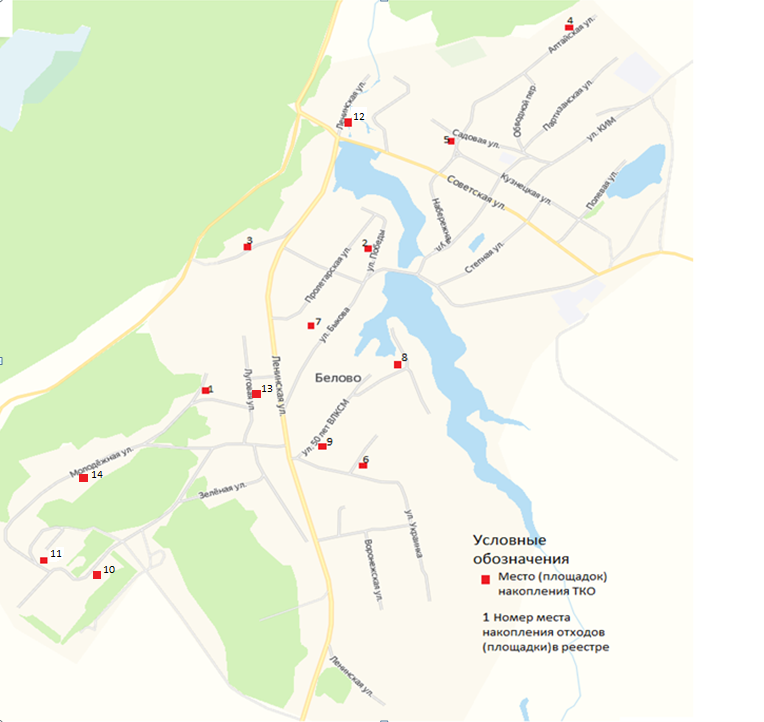 Технические характеристики:Контейнерная площадка №1 с. Белово, пер. Красный Крест, около дома 5 (бетон, S=3м2, контейнер 1/0,85м3);Контейнерная площадка №2 с. Белово, ул. Победы, около дома 7 (бетон, S=3м2, контейнер 1/0,85м3);Контейнерная площадка №3 с. Белово, ул. Краснофакельская, около дома10 (бетон, S=3м2, контейнер 1/0,85м3);Контейнерная площадка №4 с. Белово, ул. Алтайская, около дома 7 (бетон, S=3м2, контейнер 1/0,85м3);Контейнерная площадка №5 с. Белово, ул. Садовая, около дома 5 (бетон, S=3м2, контейнер 1/0,85м3);Контейнерная площадка №6 с. Белово, ул. Литвиненко, около дома 5 (бетон, S=3м2, контейнер 1/0,85м3);Контейнерная площадка №7 с. Белово, ул. Быкова, около дома 7 (бетон, S=3м2, контейнер 1/0,85м3);Контейнерная площадка №8 с. Белово, ул. Д. Бедного, около дома 2 (бетон, S=3м2, контейнер 1/0,85м3);Контейнерная площадка №9 с. Белово, ул. 50 лет ВЛКСМ, около дома 34 (бетон, S=3м2, контейнер 1/0,85м3);Контейнерная площадка №10, с. Белово, ул. Новостройка, около дома 13(бетон, S=3м2, контейнер 1/0,85м3);Контейнерная площадка №11 с. Белово, ул. Новостройка, около дома 28 (бетон, S=3м2, контейнер 1/0,85м3);Контейнерная площадка №12 с. Белово, ул. Ленинская, около дома 10 (бетон, S=3м2, контейнер 1/0,85м3);Контейнерная площадка №13 с. Белово, ул. Луговая, около дома 16 (бетон, S=3м2, контейнер 1/0,85м3);Контейнерная площадка №14 с. Белово, ул. Молодежная, около дома 5 (бетон, S=3м2, контейнер 1/0,85м3).N п/пДанные о нахождении мест (площадок)накопления твердых коммунальных отходовДанные о нахождении мест (площадок)накопления твердых коммунальных отходовДанные о технических характеристиках мест (площадок) накопления твердых коммунальных отходовДанные о технических характеристиках мест (площадок) накопления твердых коммунальных отходовДанные о технических характеристиках мест (площадок) накопления твердых коммунальных отходовДанные о технических характеристиках мест (площадок) накопления твердых коммунальных отходовДанные особственниках мест(площадок) накопления твердыхкоммунальныхотходовДанные об источниках образования твердых коммунальных отходов, которые складируютсяв местах (наплощадках) накопленияТКОДанные об источниках образования твердых коммунальных отходов, которые складируютсяв местах (наплощадках) накопленияТКОПримечание (в том числе основания для внесения сведений в реестр, внесения изменений в сведения, содержащиеся в реестре)АдресКоординатыПокрытиеПлощадь, кв. м.Кол-воразмещенныхконтейнеров,бункеров, шт., / объем, м3Кол-вопланируемыхк размещениюконтейнеров, бункеров,шт., ихобъемДанные особственниках мест(площадок) накопления твердыхкоммунальныхотходовДанные об источниках образования твердых коммунальных отходов, которые складируютсяв местах (наплощадках) накопленияТКОДанные об источниках образования твердых коммунальных отходов, которые складируютсяв местах (наплощадках) накопленияТКОПримечание (в том числе основания для внесения сведений в реестр, внесения изменений в сведения, содержащиеся в реестре)12345678991Алтайский край, Ребрихинский район, с. Белово, в 50 метрах на северо-запад от территории дома по пер. Красный Крест, 552.945455,82.2499бетон31/0,850/0Администрация Беловского сельсовета Ребрихинского района Алтайского края, ОГРН 1022202563448, 658531 Алтайский край, Ребрихинский район, с.Белово, ул.Быкова, д.28Источники образования ТКО: жилой сектор пер. Красный Крест дома с №1 по №10, ул. Молодежная дома №2,4,6,8,10 Источники образования ТКО: жилой сектор пер. Красный Крест дома с №1 по №10, ул. Молодежная дома №2,4,6,8,10 Постановление Администрации сельсовета от 30.06.2020 №172Алтайский край, Ребрихинский район, с. Белово, в 20 метрах на северо-запад от территории дома по ул. Победы, 752.953192,82.263276бетон31/0,850/0Администрация Беловского сельсовета Ребрихинского района Алтайского края, ОГРН 1022202563448, 658531 Алтайский край, Ребрихинский район, с.Белово, ул.Быкова, д.28 Источники образования ТКО: жилой сектор ул. Победы дома с №1 по №16Источники образования ТКО: жилой сектор ул. Победы дома с №1 по №16Постановление Администрации сельсовета от 30.06.2020 №17 3Алтайский край, Ребрихинский район, с. Белово, в 20 метрах на юго-восток от территории дома по ул. Краснофакельская, 1052.953816,82.252874бетон31/0,850/0Администрация Беловского сельсовета Ребрихинского района Алтайского края, ОГРН 1022202563448, 658531 Алтайский край, Ребрихинский район, с.Белово, ул.Быкова, д.28 Источники образования ТКО: жилой сектор ул. Краснофакельская дома с №2 по №14Источники образования ТКО: жилой сектор ул. Краснофакельская дома с №2 по №14Постановление Администрации сельсовета от 30.06.2020 №174Алтайский край, Ребрихинский район, с. Белово, в 20 метрах на северо-запад от территории дома по ул. Алтайская, 752.96319,82.274235бетон31/0,850/0Администрация Беловского сельсовета Ребрихинского района Алтайского края, ОГРН 1022202563448, 658531 Алтайский край, Ребрихинский район, с.Белово, ул.Быкова, д.28 Источники образования ТКО: жилой сектор ул. Алтайская №3 по №41Источники образования ТКО: жилой сектор ул. Алтайская №3 по №41Постановление Администрации сельсовета от 30.06.2020 №175Алтайский край, Ребрихинский район, с. Белово, в 20 метрах на юго-восток от территории дома по ул. Садовая, 552.960559,82.26978бетон31/0,850/0Администрация Беловского сельсовета Ребрихинского района Алтайского края, ОГРН 1022202563448, 658531 Алтайский край, Ребрихинский район, с.Белово, ул.Быкова, д.28 Источники образования ТКО: жилой сектор ул. Садовая №2 по №15Источники образования ТКО: жилой сектор ул. Садовая №2 по №15Постановление Администрации сельсовета от 30.06.2020 №176Алтайский край, Ребрихинский район, с. Белово, в 20 метрах на юго-восток от территории дома по ул. Литвиненко, 552.942552,82.26289бетон31/0,850/0Администрация Беловского сельсовета Ребрихинского района Алтайского края, ОГРН 1022202563448, 658531 Алтайский край, Ребрихинский район, с.Белово, ул.Быкова, д.28Источники образования ТКО: жилой сектор ул. Литвиненко дома с №1 по №16, ул. Украинка дома №1,3,4,6,7,10,12,14Источники образования ТКО: жилой сектор ул. Литвиненко дома с №1 по №16, ул. Украинка дома №1,3,4,6,7,10,12,14Постановление Администрации сельсовета от 30.06.2020 №177Алтайский край, Ребрихинский район, с. Белово, в 20 метрах на юго-восток от территории дома по ул. Быкова, 752.949042,82.258497бетон31/0,850/0Администрация Беловского сельсовета Ребрихинского района Алтайского края, ОГРН 1022202563448, 658531 Алтайский край, Ребрихинский район, с.Белово, ул.Быкова, д.28 Источники образования ТКО:  ул. Быкова дома №5,№7 Источники образования ТКО:  ул. Быкова дома №5,№7 Постановление Администрации сельсовета от 30.06.2020 №178Алтайский край, Ребрихинский район, с. Белово, в 20 метрах на северо-восток от территории дома по ул. Д. Бедного, 252.947756,82.266115бетон31/0,850/0Администрация Беловского сельсовета Ребрихинского района Алтайского края, ОГРН 1022202563448, 658531 Алтайский край, Ребрихинский район, с.Белово, ул.Быкова, д.28 Источники образования ТКО: жилой сектор ул. Д. Бедного дома с №1 по №31Источники образования ТКО: жилой сектор ул. Д. Бедного дома с №1 по №31Постановление Администрации сельсовета от 30.06.2020 №179Алтайский край, Ребрихинский район, с. Белово, в 20 метрах на северо-восток от территории дома по ул. 50 лет ВЛКСМ, 3452.944326,82.259521бетон31/0,850/0Администрация Беловского сельсовета Ребрихинского района Алтайского края, ОГРН 1022202563448, 658531 Алтайский край, Ребрихинский район, с.Белово, ул.Быкова, д.28 Источники образования ТКО: жилой сектор ул. 50 лет ВЛКСМ дома с №22 по №39Источники образования ТКО: жилой сектор ул. 50 лет ВЛКСМ дома с №22 по №39Постановление Администрации сельсовета от 30.06.2020 №1710Алтайский край, Ребрихинский район, с. Белово, в 20 метрах на юго-запад от территории дома по ул. Новостройка, 1352.936126,82.237935бетон31/0,850/0Администрация Беловского сельсовета Ребрихинского района Алтайского края, ОГРН 1022202563448, 658531 Алтайский край, Ребрихинский район, с.Белово, ул.Быкова, д.28 Источники образования ТКО: жилой сектор ул. Новостройка дома № 12,13,15,17,19, 21,23,34,36,3840, 42,44Источники образования ТКО: жилой сектор ул. Новостройка дома № 12,13,15,17,19, 21,23,34,36,3840, 42,44Постановление Администрации сельсовета от 30.06.2020 №1711Алтайский край, Ребрихинский район, с. Белово, в 20 метрах на северо-восток от территории дома по ул. Новостройка, 2852.937516,82.235473бетон31/0,850/0Администрация Беловского сельсовета Ребрихинского района Алтайского края, ОГРН 1022202563448, 658531 Алтайский край, Ребрихинский район, с.Белово, ул.Быкова, д.28 Источники образования ТКО: жилой сектор ул. Новостройка дома №3,5,7,14,20, 22,24,26,28,30,32Источники образования ТКО: жилой сектор ул. Новостройка дома №3,5,7,14,20, 22,24,26,28,30,32Постановление Администрации сельсовета от 30.06.2020 №1712Алтайский край, Ребрихинский район, с. Белово, в 20 метрах на юго-восток от территории дома по ул. Ленинская, 1052.962073,82.261255бетон31/0,850/0Администрация Беловского сельсовета Ребрихинского района Алтайского края, ОГРН 1022202563448, 658531 Алтайский край, Ребрихинский район, с.Белово, ул.Быкова, д.28 Источники образования ТКО: жилой сектор ул. Ленинская дома № 2,4,6,10,14,16,20Постановление Администрации сельсовета от 30.06.2020 №17Постановление Администрации сельсовета от 30.06.2020 №1713Алтайский край, Ребрихинский район, с. Белово, в 20 метрах на юго-восток от территории дома по ул. Луговая, 1652.946627,82.253188бетон31/0,850/0Администрация Беловского сельсовета Ребрихинского района Алтайского края, ОГРН 1022202563448, 658531 Алтайский край, Ребрихинский район, с.Белово, ул.Быкова, д.28 Источники образования ТКО: жилой сектор ул. Луговая дома №13-№-36Постановление Администрации сельсовета от 30.06.2020 №17Постановление Администрации сельсовета от 30.06.2020 №1714Алтайский край, Ребрихинский район, с. Белово, в 20 метрах на юго-восток от территории дома по ул. Молодежная, 552.942601,82.242768бетон31/0,850/0Администрация Беловского сельсовета Ребрихинского района Алтайского края, ОГРН 1022202563448, 658531 Алтайский край, Ребрихинский район, с.Белово, ул.Быкова, д.28 Источники образования ТКО: жилой сектор ул.Молодежная дома № 1,3,5,11, 12,22,24,26Постановление Администрации сельсовета от 30.06.2020 №17Постановление Администрации сельсовета от 30.06.2020 №17